Aufgabe: 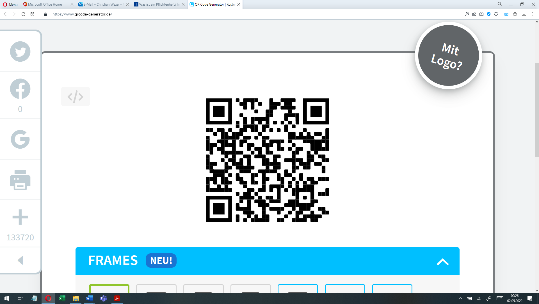 Informiere dich HIER zum Thema Pflichtenheft. Beantworte anschließend die folgenden Fragen! Was ist ein Pflichtenheft?

_____________________________________________________________________________________________________________________________________________ 

_____________________________________________________________________________________________________________________________________________

_____________________________________________________________________________________________________________________________________________ 

_____________________________________________________________________________________________________________________________________________ 

_____________________________________________________________________________________________________________________________________________ 

_____________________________________________________________________________________________________________________________________________ 

_____________________________________________________________________________________________________________________________________________
Was ist der Unterschied zwischen Lastenheft und Pflichtenheft?

_____________________________________________________________________________________________________________________________________________ 

_____________________________________________________________________________________________________________________________________________ 

_____________________________________________________________________________________________________________________________________________ 

_____________________________________________________________________________________________________________________________________________ 

_____________________________________________________________________________________________________________________________________________ 

_____________________________________________________________________________________________________________________________________________ 

_____________________________________________________________________________________________________________________________________________
Welche 9 Punkte gehören zu dem Aufbau und der Struktur eines Pflichtenhefts?Was ist bei der Erstellung eines Pflichtenhefts besonders zu beachten?

_____________________________________________________________________________________________________________________________________________ 

_____________________________________________________________________________________________________________________________________________ 

_____________________________________________________________________________________________________________________________________________ 

_____________________________________________________________________________________________________________________________________________ 

_____________________________________________________________________________________________________________________________________________ 

_____________________________________________________________________________________________________________________________________________ 

_____________________________________________________________________________________________________________________________________________

Ergänze mit Hilfe dieser Informationen den Ausschnitt des Pflichtenhefts (siehe AB 8)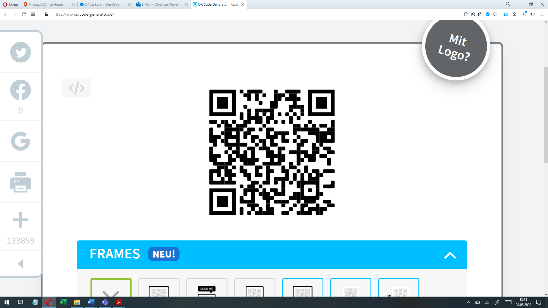 Quelle: https://www.ionos.de/digitalguide/websites/web-entwicklung/pflichtenheft/Fach:Name:Klasse:Datum:Arbeitsblatt 7:PflichtenheftPflichtenheftPflichtenheft____________________________________________________________________________7.   __________________________________________________________________________________________________________________8.   __________________________________________________________________________________________________________________9.   ______________________________________